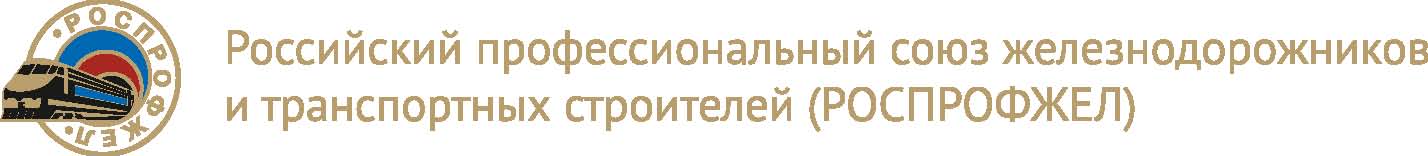 ПРЕЗИДИУМПОСТАНОВЛЕНИЕ____._____.2019                                     г. Москва                                     №_____В рамках реализации Концепции молодежной политики РОСПРОФЖЕЛ, целевой программы «Молодежь ОАО «РЖД» и проведения мероприятий, способствующих повышению авторитета Профсоюза, активизации деятельности первичных профсоюзных организаций, роста мотивации членства в РОСПРОФЖЕЛ, выявления и поддержки заинтересованной и талантливой молодежи, Президиум Российского профессионального союза железнодорожников и транспортных строителей ПОСТАНОВЛЯЕТ:Одобрить реализацию комплексной программы для работающей молодёжи «Школа молодого профсоюзного лидера» в 2018 году  и продолжить ее дальнейшее развитие в 2019 году.Утвердить:2.1. Комплексную программу для работающей молодежи «Школа молодого профсоюзного лидера» на 2019 год (Приложение № 1);2.2. Организационный комитет комплексной программы для работающей молодёжи «Школа молодого профсоюзного лидера» на 2019 год (Приложение №2);2.3. Рекомендации по реализации комплексной программы для работающей молодёжи «Школа молодого профсоюзного лидера» на  2019 год (Приложение №3).Комитетам дорожных территориальных, территориальных организаций Профсоюза, объединенной первичной профсоюзной организации ОАО «АК «Железные дороги Якутии», первичных профсоюзных  организаций ПАО «Мостотрест», ОАО «Ямальская железнодорожная компания», работников аппарата управления ОАО «РЖД» организовать проведение мероприятий первого и второго этапов, принять участие в третьем и четвертом этапах, предусмотреть средства для реализации Программы.Контроль исполнения настоящего Постановления возложить на Первого заместителя Председателя Профсоюза С.И.Чернова.Председатель РОСПРОФЖЕЛ	                                         Н.А. НикифоровПриложение № 1 к Постановлению                                                                 Президиума  Профсоюза № ____  от«     » _______  2019 года Комплексная программа для  работающей молодежи «Школа молодого профсоюзного лидера» на 2019 год.Организационный комитет комплексной программы для работающей молодёжи «Школа молодого профсоюзного лидера» на 2019 год           Приложение № 3 к Постановлению                                                                 Президиума  Профсоюза № ____  от«     » _______  2019 года Рекомендации по реализации комплексной программы для работающей молодежи  «Школа молодого профсоюзного лидера» на 2019 год.Раздел 1.Типовое положение о Семинаре профсоюзной молодёжинаименование дорожной территориальной (территориальной) организации Профсоюза1. Общие положения:1.1. Семинар профсоюзной молодёжи (далее – семинар) является вторым этапом комплексной программы для работающей молодежи «Школа молодого профсоюзного лидера» (далее Программа),  реализуемой РОСПРОФЖЕЛ в 2019 году.1.2. Настоящее Положение регламентирует статус и порядок проведения семинара наименование дорожной территориальной (территориальной)  организации Профсоюза, требования к участникам и порядок проведения. 1.3. Организаторами семинара являются Российский профессиональный союз железнодорожников и транспортных строителей (далее – Профсоюз), название дорожной территориальной (территориальной) организации Профсоюза (далее Дорпрофжел (Терпрофжел)). 1.4. Организационным комитетом семинара (далее – оргкомитет) выступает региональный организационный комитет  Программы, сформированный Дорпрофжел (Терпрофжел) для организации первого и второго этапов Программы.2.Цели и задачи семинара.2.1. Целью семинара является мотивация молодых членов Профсоюза к активной профсоюзной работе.2.2. Задачи семинара:- повышение мотивации членства в Профсоюзе;- выявление, стимулирование социально-активных творческих членов Профсоюза;- привлечение общественного внимания к проблемам членов Профсоюза; - повышение уровня  компетенций профсоюзного актива.3. Условия участия в семинаре3.1. Право на участие в семинаре имеют члены Профсоюза до 35 лет включительно (на момент подачи заявки на участие в Программе), работающие в организациях, где действует РОСПРФЖЕЛ, либо обучающиеся по целевому направлению на выпускных курсах высших или средних специальных учебных заведений, принимающие участие в Программе.3.2. Для участия в семинаре вне конкурса Программы могут быть приглашены члены молодёжных советов организаций Профсоюза, председатели ППО и штатные работники организаций РОСПРОФЖЕЛ до 35 лет включительно (на момент подачи заявки на участие в Программе)4. Порядок организации и проведения семинара4.1. Семинар проводится ___  (дата). 4.2. Срок подачи конкурсных работ в организационный комитет – до _______(дата).4.3.  На семинаре оргкомитет:- проводит выставку социально-значимых проектов и социальной рекламы;- подводит итоги конкурса проектов в рамках реализации Программы, проводит награждение победителей;- организует встречу участников семинара с руководителями Дорпрофжел, Терпрофжел, руководителями   организаций, где действует РОСПРОФЖЕЛ;- организует учебную программу.    4.4. Критерии оценки проектов конкурса:- соответствие  содержания заявленной теме;- соответствие  содержания заявленным в проекте целям и задачам;степень реализации;- практическая значимость для членов РОСПРОФЖЕЛ;- тиражируемость проекта – возможность его реализации в других ППО. 4.5.  Работа семинара освещается в отраслевых и региональных СМИ,  на информационных ресурсах Дорпрофжел (Терпрофжел).5. Контактная информация5.1. Организационный комитет: адрес, тел./факс, электронная почта. Возможно –кураторы по направлениям.Раздел 2.Паспорт проектаНазвание проекта.Автор (ы).Участники реализации Проекта.Постановка проблемы, описание проблемной ситуации.Цель проекта.Задачи проекта.Результаты (вытекают из целей и задач проекта);Негативные последствия и мероприятия по их недопущению (риски).Обоснование проекта:– нормативно-правовое;– финансовое;– ресурсно - организационное.План мероприятий в рамках проекта.Количество человек, охваченных результатами проекта.Ожидаемые результаты. Степень реализации по мнению автора в % (от 0 до 100%).14.  Информация о Приложениях (видео, фото, интерактивные-материалы и др.)Дата________________Подпись автора (ов)________________Раздел 3Отзыв председателя ППОНазвание проекта.Оценка, данная проекту комитетом ППО.Текст отзыва (в произвольной форме)
Председатель ППО (наименование) 			Ф.И.О.Подпись ________________Дата________________О  комплексной программе для работающей молодёжи «Школа молодого профсоюзного лидера» на 2019 годРаспространение Программы Организации РОСПРОФЖЕЛРазработчики ПрограммыМолодежный совет РОСПРОФЖЕЛ,  Департамент организационной и кадровой работы Аппарата  ЦК РОСПРОФЖЕЛ.Цель ПрограммыМотивация осознанного профсоюзного членства среди молодых работников в возрасте до 35 лет. Развитие кадрового потенциала РОСПРОФЖЕЛ за счет вовлечения работающей молодежи в активную профсоюзную деятельность.Сроки реализации Программы2019 годЦелевая аудитория ПрограммыЧлены РОСПРОФЖЕЛ в возрасте до 35 лет:- Председатели первичных профсоюзных организаций;- члены выборных органов профсоюзных организаций;- председатели, члены молодежных советов Дорпрофжел, Терпрофжел, первичных профсоюзных организаций;- профгрупорги, председатели цеховых профсоюзных  организаций;- штатные сотрудники организаций Профсоюза;- профсоюзный актив первичных профсоюзных организаций.Основные задачи и ожидаемые результатыЗадача 1. Мотивация осознанного профсоюзного членства среди молодых работников в возрасте до 35 лет.Ожидаемый результат: популяризация и мотивация  профсоюзного членства  в  РОСПРОФЖЕЛ. Стабильный рост осознанного профсоюзного членства. Задача 2. Вовлечение молодежи в активную деятельность выборных органов Профсоюза, организаций Профсоюза. Повышение уровня знаний основ профсоюзной деятельности среди молодёжи.Ожидаемый результат: рост числа молодых людей в возрасте до 35 лет в составе профсоюзного актива, выборных органов организаций Профсоюза, в составе кадрового резерва на руководящие выборные должности организаций РОСПРОФЖЕЛ. Задача 3. Активизация деятельности молодежных советов Дорпрофжел, Терпрофжел, первичных профсоюзных организаций.Ожидаемый результат: создание в организациях РОСПРОФЖЕЛ молодежных советов, мотивированных на активную профсоюзную работу.Задача 4. Повышение информированности членов Профсоюза о деятельности РОСПРОФЖЕЛ, в том числе о работе с молодежью.Ожидаемый результат: повышение авторитета и привлекательности работы в РОСПРОФЖЕЛ, формирование образа Профсоюза, как прогрессивной организации, одним из приоритетных направлений деятельности которой является работа с молодёжью.Задача 5.  Усиление роли Профсоюза в защите социально – экономических прав и интересов молодых членов Профсоюза.Ожидаемый результат: укрепление профсоюзного единства, повышение эффективности деятельности профсоюзных органов.Основные исполнители ПрограммыДепартамент организационной и кадровой работы Аппарата ЦК Профсоюза.Департамент финансов, учета и планирования Аппарата ЦК Профсоюза.Департамент социального развития Аппарата ЦК Профсоюза;Правовой департамент Аппарата ЦК Профсоюза.Департамент социального партнерства, труда и заработной платы Аппарата ЦК Профсоюза.Техническая инспекция труда Профсоюза.Информационный центр Профсоюза.Выборные органы дорожных территориальных, территориальных организаций Профсоюза (по согласованию).Молодежный совет РОСПРОФЖЕЛ. Молодежные советы Дорпрофжел, Терпрофжел (по согласованию).Концептуальное наполнение ПрограммыПрограмма состоит из 4 этапов:первый этап  - сбор заявок на участие в программе и создание проектов;второй этап – конкурсный отбор участников и семинары профсоюзной молодежи на уровне  территориальных, дорожных территориальных организаций Профсоюза и (или) их структурных подразделений;третий этап – обучение в Системе дистанционного обучения РОСПРОФЖЕЛ;Слёт молодёжи РОСПРОФЖЕЛ.Первый этап –
сбор заявок и создание проектовПервый этап организуется Дорпрофжел, структурными подразделениями Дорпрофжел, Терпрофжел на уровне объединенных первичных, первичных профсоюзных организаций. Необходимые условия для участия в Программе:членство в  РОСПРОФЖЕЛ,возраст до  35  лет  включительно на момент подачи заявки на участие. Для участия в первом этапе Программы участнику необходимо:ознакомиться с документами, регламентирующими Программу,подать  заявку на участие в электронной форме https://goo.gl/forms/m7uOda6zcTw1l7842. После подачи заявки участник  должен:Разработать и реализовать  проект в  рамках одной из номинаций как минимум на уровне в своей  первичной профсоюзной организации. Номинации проектов для профсоюзного актива:развитие социального партнерства,оплата труда и занятость работников,охрана труда,безопасность движения поездов,правовая защита,организационная и кадровая работа,информационная работа,волонтерство.Для штатных сотрудников организаций Профсоюза и председателей ППО учреждена отдельная номинация Программы – «Профсоюзная инновация». Оформить по утверждённой форме паспорт проекта  (заполнить его в печатном виде). Получить на проект рецензию  председателя ППО, в которой автор состоит на профсоюзном учете.Направить свой проект (паспорт проекта в формате .doc/.docx и pdf, рецензию председателя ППО в формате .pdf, презентацию в формате ppt, pptx или pdf) в региональный организационный комитет для заочной конкурсной экспертизы и оценки. Сроки проведения: 1.03-31.04.2019 г.Финансирование этапа – средства Дорпрофжел, Терпрофжел, ОППО, ППО.Второй этап – семинары профсоюзной молодежи        Второй этап Программы проводится в формате конкурсов проектов и семинаров профсоюзной молодёжи.         Ко второму этапу ШМПЛ допускаются все участники, вовремя подавшие заявку на участие в программе и направившие проекты в региональный организационный комитет.  
Региональный организационный комитет: определяет дату,  место, формат  проведения семинаров профсоюзной молодёжи;определяет число участников семинаров профсоюзной молодёжи (рекомендуемый охват – не менее  0,3% от числа молодых работников-членов Профсоюза, состоящих на учете в ППО, обслуживаемых в Дорпрофжел (Терпрофжел);проводит конкурсную экспертизу проектов и приглашает авторов лучших проектов к участию в молодёжных профсоюзных семинарах.В рамках семинара предусматриваются следующие мероприятия:встреча председателя Дорпрофжел, Терпрофжел с участниками;выставка/защита проектов;лекции на профсоюзную тематику;встречи с руководителями филиалов ОАО «РЖД», дочерних и зависимых обществ ОАО «РЖД» и иными работодателями;подведение итогов конкурса, торжественная церемония награждения победителей. Сроки проведения: 1.05 – 20.06.2019 г. Финансирование этапа - средства Дорпрофжел, Терпрофжел.Третий этап – обучение в СДО РОСПРОФЖЕЛНа  третий этап приглашаются участники, получившие рекомендации для дальнейшего участия в Программе от региональных организационных комитетов. Региональные организационные комитеты формируют заявку, направляют ее в Департамент организационной и кадровой работы Аппарата ЦК Профсоюза не позднее 20.06.2019 г. Департамент организационной и кадровой работы Аппарата ЦК Профсоюза организует всем участникам третьего этапа Программы доступ к Системе дистанционного обучения (СДО)  РОСПРОФЖЕЛ. После получения доступа участники третьего этапа Программы самостоятельно проходят тестирование и обучение в СДО РОСПРОФЖЕЛ и должны завершить его до 20.09.2019 г.Задачи участников третьего этапа Программы – ознакомиться со всеми материалами, размещенными в СДО РОСПРОФЖЕЛ.  Сроки проведения: 20.06 – 20.09.2019 г. Финансирование этапа - средства РОСПРОФЖЕЛ.Четвертый этап – Слет молодёжи РОСПРОФЖЕЛЛучшие работы, отобранные на  втором этапе Программы,  представляются на конкурс в ЦК РОСПРОФЖЕЛ за 1 месяц до проведения слета.Организационный комитет: определяет дату и место проведения слета, формирует его программу;утверждает квоты для участия в четвертом этапе Программы для Дорпрофжел, Терпрофжел, ППО, ОППО.  проводит конкурсную экспертизу проектов, разработанных и реализованных в рамках  ШМПЛ-2019 и дает рекомендации авторам лучших проектов на участие в слете молодёжи РОСПРОФЖЕЛ (в рамках квот, установленных для Дорпрофжел, Терпрофжел, ППО, ОППО). Критерии оценки проектов:- соответствие  содержания заявленной теме;- соответствие  содержания заявленным в проекте целям и задачам;- степень реализации;- практическая значимость для членов РОСПРОФЖЕЛ;- тиражируемость проекта – возможность его реализации в других ППО. Организационным комитетом определяются проекты-победители по номинациям и определяется призовой фонд для награждения победителей.Предполагаемая аудитория - до 120 человек.Финансирование четвертого  этапа  осуществляется за счёт средств  ЦК РОСПРОФЖЕЛ.Проезд участников и командировочные расходы  – за счёт командирующей стороны (по согласованию).           Приложение № 2 к Постановлению                                                                 Президиума  Профсоюза № ____  от«     » _______  2019 года 1.Чернов Сергей Иванович-Первый заместитель Председателя РОСПРОФЖЕЛ, председатель Организационного комитета2.Налетов Алексей Анатольевич-Заместитель Председателя РОСПРОФЖЕЛ, Руководитель Технической инспекции труда  РОСПРОФЖЕЛ – Главный технический инспектор труда Профсоюза3.Вакуленко Ольга  Николаевна-Руководитель Департамента организационной и кадровой работы Аппарата ЦК  РОСПРОФЖЕЛ4.Купреев Яков  Владимирович-Руководитель Правового Департамента Аппарата ЦК  РОСПРОФЖЕЛ -  Главный правовой инспектор труда Профсоюза5.Лощагин Александр  Анатольевич-Руководитель Департамента социального партнерства, труда и заработной платы Аппарата ЦК  РОСПРОФЖЕЛ6.ПашкаловаНаталья Владимировна-Руководитель информационного центра –Главный редактор печатных изданий  РОСПРОФЖЕЛ7.Титова Зинаида Алексеевна-Руководитель Департамента финансов, учёта и планирования Аппарата ЦК  РОСПРОФЖЕЛ8.ШеболдинСергейАнатольевич-Руководитель Департамента социального развития Аппарата ЦК РОСПРОФЖЕЛ9.ШубинаАлександра Николаевна-эксперт Департамента организационной и кадровой   работы Аппарата ЦК РОСПРОФЖЕЛ, председатель Молодежного совета  РОСПРОФЖЕЛ.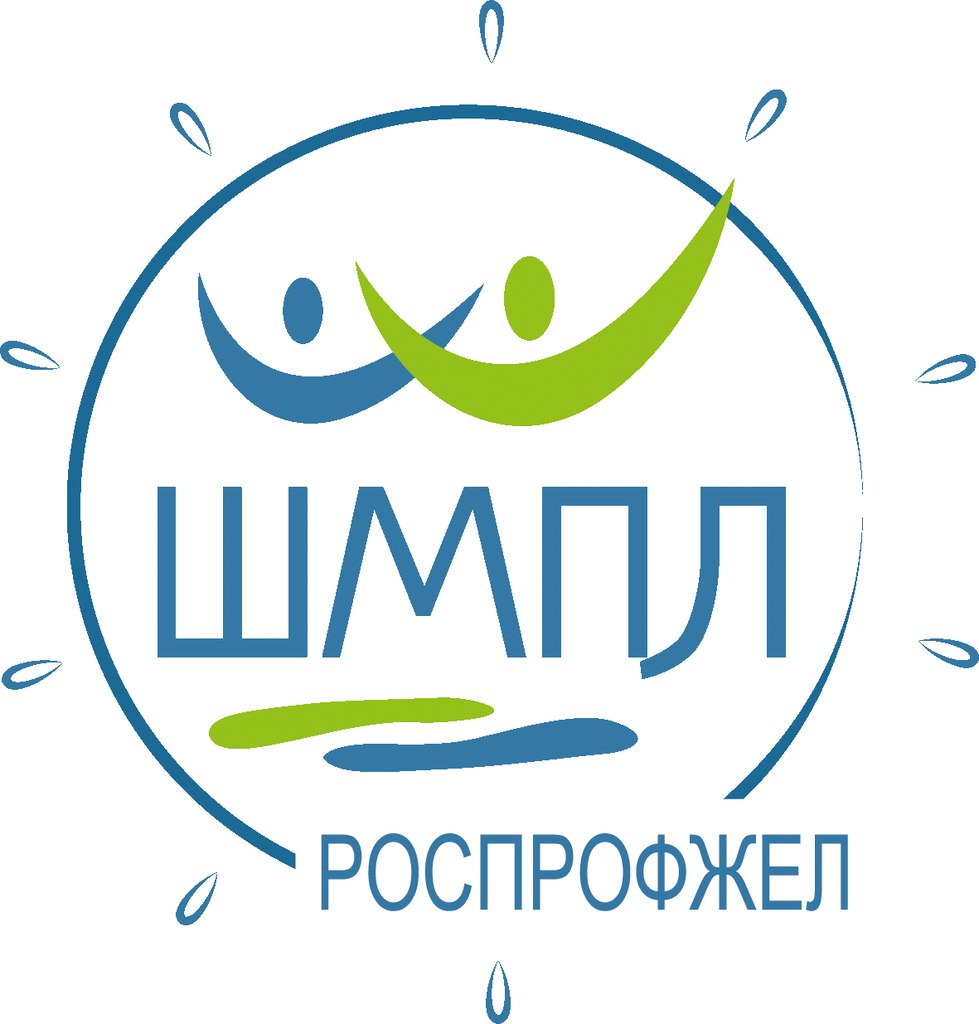 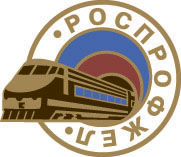 Направление проекта (указать):Развитие социального партнерства.Оплата труда и занятость работников.Охрана труда.Безопасность движения поездов.Правовая защита.Организационная и кадровая работа.Информационная работа.Волонтерство.Профсоюзная инновация  (для штатных сотрудников организаций Профсоюза и председателей ППО учреждена отдельная номинация Программы).ФИОМесто работы и должность (полное наименование и сокращение)Выполняемая общественная работа в ПрофсоюзеКонтактные данные (телефон сотовый, телефон рабочий, эл.почта в сети Интернет)ФИОМесто работы и должность (полное наименование и сокращение)Выполняемая общественная работа в ПрофсоюзеКонтактные данные(телефон сотовый, телефон рабочий, эл.почта в сети Интернет)Название Сроки Ответственный 1.Соответствие  содержания заявленной теме (по 5-бальной шкале: 1- не соответствует, 5- полностью соответствует).2.Соответствие  содержания заявленным в проекте целям и задачам(по 5-бальной шкале: 1- не соответствует, 5- полностью соответствует).3.Степень реализации по мнению комитета (по 5-бальной шкале: 1 – менее 10%, 2- от 11% до 40%, 3 – от 41% до 70%, 4 – от 71 до 99%, 5 – 100%).4.Практическая значимость проекта для членов РОСПРОФЖЕЛ (по 5-бальной шкале: 1- не актуален, 5- очень актуален).5.Тиражируемость проекта – возможность его реализации в других организациях Профсоюза (по 5-бальной шкале: 1-не тиражируем, 5- может быть легко реализован во всех ППО).ИТОГО БАЛЛОВ: